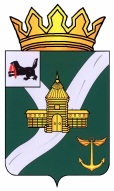 КОНТРОЛЬНО-СЧЕТНАЯ КОМИССИЯ УСТЬ-КУТСКОГО МУНИЦИПАЛЬНОГО ОБРАЗОВАНИЯ(КСК УКМО)ЗАКЛЮЧЕНИЕ № 01 – 31зпо результатам внешней проверки годового отчета об исполнении бюджета Администрации Верхнемарковского муниципального образования за 2019 год»27 апреля 2020                                                                                                                            г. Усть-Кут                                                                                                   Утвержденораспоряжением председателя КСК УКМО         от 27.04.2020 № 49-пЗаключение на годовой отчет об исполнении бюджета Верхнемарковского муниципального образования (далее – Верхнемарковское МО) за 2019 год сформировано Контрольно-счетной комиссией Усть-Кутского муниципального образования (далее – КСК УКМО) в соответствии с требованиями ст. 264.4 Бюджетного кодекса Российской Федерации (далее - БК РФ), Положением о Контрольно-счетной комиссии Усть-Кутского муниципального образования, утвержденным Решением Думы Усть-Кутского муниципального образования от 30.08.2011г. № 42, Положением о бюджетном процессе в Верхнемарковском сельском поселении, утвержденным Решением Думы Верхнемарковского сельского поселения от 27.08.2014г. № 56, Соглашением о передаче КСК УКМО  полномочий по осуществлению внешнего муниципального финансового контроля от 21.11.2016г. № 01-16д/6, Стандарта внешнего муниципального финансового контроля КСК УКМО «Организация и проведение внешней проверки годового отчета об исполнении местного бюджета» на основании п.1.8 плана работы КСК УКМО на 2020 год, распоряжения председателя КСК УКМО от 23.04.2020 года №42-п.Годовой отчет об исполнении бюджета Верхнемарковского МО за 2019 год поступил в КСК УКМО 31.03.2020 года, что соответствует требованиям пункта 3 статьи 264.4 Бюджетного кодекса РФ и ст.32 «Положения о бюджетном процессе в Верхнемарковском муниципальном образовании».Представленные Верхнемарковским МО одновременно с отчетом об исполнении местного бюджета за 2019 год документы и материалы соответствуют перечню материалов, установленному статьей 264.1 Бюджетного кодека РФ.В соответствии с решением Думы Верхнемарковского сельского поселения от 27.12.2018 № 51 «О бюджете Верхнемарковского муниципального образования на 2019 год и на плановый период 2020 и 2021 годов» Администрация Верхнемарковского МО является единственным главным распорядителем средств бюджета Верхнемарковского МО, главным администратором доходов бюджета поселения и главным администратором источников финансирования дефицита бюджета муниципального образования. Этим же решением утверждены основные характеристики бюджета Верхнемарковского МО на 2019 год.           В соответствии с частью 2 статьи 219.1 Бюджетного кодекса РФ показатели Сводной бюджетной росписи бюджета Верхнемарковского МО на 2019 год и на плановый период 2020 и 2021 годов утверждены и доведены до распорядителя и получателя бюджетных средств до начала очередного финансового года – 27.12.2018г. В соответствии с пунктом 3 статьи 217 БК РФ, в сводную бюджетную роспись Верхнемарковского МО в течение 2019 года вносились уточнения. В окончательной редакции сводная бюджетная роспись утверждена Главой Верхнемарковского МО 25.12.2019 в соответствии с решением Думы Верхнемарковского сельского поселения от 25.12.2019 №85 «О внесении изменений в Решение Думы Верхнемарковского сельского поселения от 27.12.2018 г. №51 «О бюджете Верхнемарковского муниципального образования на 2019 год и на плановый период 2020 и 2021 годов».Основные параметры бюджета поселения за 2019 год представлены в таблице                                                                                                                                        тыс. рублейОсновные источники налоговых доходов в 2019 году:- налог на доходы физических лиц – 93,8% (32 443,6 тыс. рублей);- налог на имущество физических лиц – 0,6% (188,8 тыс. рублей);-земельный налог – 1,2% (407,4 тыс. рублей);-акцизы – 4,4% (1 536,5 тыс. рублей).         По сравнению с 2018 годом (объем поступивших налоговых доходов составил 30 895,7 тыс. рублей) общий объем поступлений налоговых доходов увеличился на 3 684,6 тыс. рублей (на 11,9%), в том числе: - в связи с увеличением в 2019 году площадей разработки месторождений нефтяными компаниями, осуществляющими свою деятельность на территории Верхнемарковского муниципального образования, произошло увеличение поступлений НДФЛ на 3 444,6 тыс. рублей;- в связи со вступлением в силу новых результатов кадастровой оценки, изменением кадастровой стоимости объектов недвижимости, объем поступлений по налогу на имущество физических лиц увеличился на 114,5 тыс. рублей;- поступления в бюджет земельного налога снизились на 15,6 тыс. рублей;- поступления доходов от уплаты акцизов увеличились на 139,2 тыс. рублей.        Источники неналоговых доходов в 2019 году:- доходы от использования имущества, находящегося в государственной и муниципальной собственности – 0,2 тыс. рублей (0,1%);- доходы от оказания платных услуг и компенсации затрат государства – 191,1 тыс. рублей (102,1%). Поступление доходов от оказания платных услуг увеличилось по сравнению с 2018 годом на 19,3 тыс. рублей;- штрафы, санкции, возмещение ущерба – 6,6 тыс. рублей (3,5%).        По сравнению с предыдущим годом (в 2018 году объем поступлений неналоговых доходов составил 238,9 тыс. рублей) объем поступлений неналоговых доходов снизился на 51,7 тыс. рублей (на 21,6%).        Объем безвозмездных поступлений в 2019 году снизился по сравнению с прошлым годом на 12 845,7 тыс. рублей (на 73,3%) и составил 4 686,5тыс. рублей, в том числе:- субсидии бюджетам бюджетной системы РФ – 4 183,6 тыс. рублей;- субвенции бюджетам бюджетной системы РФ – 402,9 тыс. рублей;- безвозмездные поступления от негосударственных организаций – 100,0 тыс. рублей.Анализ бюджетных ассигнований поселения  в 2019 году представлен в таблице:тыс. рублейВ общем объеме расходов бюджета основной удельный вес приходится на следующие разделы: - 01 «Общегосударственные вопросы» - 34,9%;- 05 «Жилищно-коммунальное хозяйство» - 28,9%; - 08 «Культура, кинематография» - 20,0%.Анализ расходов бюджета поселения по разделам бюджетной классификации показал, что уровень освоения общего объема утвержденных бюджетных ассигнований в 2019 году составляет 78,3%. Объем расходной части бюджета 2019 года уменьшился по сравнению с аналогичным периодом 2018 года на 6 960,3 тыс. рублей (на 15,3%) за счет снижения объема расходов по разделу 05 «Жилищно-коммунальное хозяйство».          Сравнительный анализ изменения объема расходов по разделам в 2019 году по сравнению с 2018 годом показал следующее:- раздел 01 «Общегосударственные вопросы» - в связи с повышением заработной платы работникам органов местного самоуправления, выполнением мероприятий  по постановке на кадастровый учет границ поселения, земельных участков объем расходов по разделу 01 по сравнению с прошедшим 2018 годом увеличился на 1 808,4 тыс. рублей или на 15,6%;- раздел 02 «Национальная оборона» - в 2019 году произошло увеличение расходов на осуществление первичного воинского учета на территориях, где отсутствуют военные комиссариаты (осуществляемые за счет средств федерального бюджета) на 1,2 тыс. рублей по сравнению с 2018 годом. В связи с повышением заработной платы инспектору ВУС средств на исполнение обязательств по осуществлению первичного воинского учета на территориях, где отсутствуют военные комиссариаты в объеме субвенции, выделенной федеральным бюджетом бюджету Верхнемарковского МО, оказалось недостаточно. Согласно распоряжению главы сельского поселения, на основании ч.3 ст.86 БК РФ, недостающие средства выделены из собственных средств бюджета Верхнемарковского МО; - раздел 03 «Национальная безопасность и правоохранительная деятельность» - отражены расходы на реализацию мероприятий муниципальной программы «Защита населения и территории Верхнемарковского муниципального образования от чрезвычайных ситуаций, обеспечение пожарной безопасности и безопасности людей на водных объектах на 2018-2020 годы»: устройство и расчистка противопожарных  минерализованных полос вдоль границ поселения, выкос сухой растительности на территории поселка, обеспечение надлежащего состояния пожарных водоемов, приобретение противопожарного инвентаря, боевой одежды пожарных, ГСМ и запасных частей для пожарных автомобилей. По сравнению с 2018 годом объем расходов увеличен на 913,7 тыс. рублей  (на 67,0%);- раздел 04 «Национальная экономика» - включает расходы на исполнение полномочий по регулированию тарифов на услуги организаций коммунального комплекса, на содержание дорог, приобретение и установку дорожных знаков и оборудования для устройства пешеходных переходов, приобретение и установку приборов освещения опасного участка дороги. Объем расходов к уровню 2018 года увеличился на 283,4 тыс. рублей (на 8,8%); - раздел 05 «Жилищно-коммунальное хозяйство» - снижение уровня расходов в сравнении с 2018 годом в целом по разделу составило 11 720,5 тыс. рублей (51,3%), в том числе за счет того, что не были исполнены запланированные мероприятия по разработке предпроектной документации и строительству модульной котельной в п. Верхнемарково:         по подразделу 0501 «Жилищное хозяйство» отражены расходы на ремонт отопительной системы и электропроводки в муниципальных квартирах (722,9 тыс. рублей). Расходы по сравнению с 2018 годом (45,4 тыс. рублей) увеличились на 677,5 тыс. рублей;          по подразделу 0502 «Коммунальное хозяйство» - отражены расходы на приобретение специализированной техники для подвоза воды населению за счет средств областного и местного бюджетов. В рамках реализации мероприятий муниципальной программы «Развитие жилищно-коммунального хозяйства Верхнемарковского муниципального образования Усть-Кутского муниципального района Иркутской области на 2017-2021 годы» произведена оплата за реагенты для котлов в котельной, приобретены трубы для текущего ремонта летнего водопровода п.Верхнемарково; произведены работы по расчистке территории и устройству тротуара, замена глубинного насоса на скважине водозабора в п. Верхнемарково, произведены работы по разработке проекта санитарной охраны водозабора, работы по монтажу системы охранной сигнализации в здании водозабора. Кроме того приобретены основные средства: бак мембранный расширительный для системы отопления в котельной п.Верхнемарково, аккумулятор для коммунальной техники (на водовозку), дизельная электростанция (резервный источник питания) для обеспечения бесперебойной работы насосов водозабора. По сравнению с 2018 годом (21 533,8 тыс. рублей) расходы снижены на 14 462,8 тыс. рублей (на 67,2%);         по подразделу 0503 «Благоустройство» отражены расходы на уличное освещение (428,2 тыс. рублей); на работы по очистке территории поселка от мусора, от заброшенных бесхозных построек, по удалению деревьев, ремонт и содержание тротуаров, обустройство памятника односельчанам, погибшим во время ВОВ (1 376,0 тыс. рублей); транспортные расходы по доставке тел умерших в г.Усть-Кут для установления причин смерти (78,7 тыс. рублей); приобретение мусорных контейнеров и устройство контейнерных площадок на территории п. Верхнемарково (898,2 тыс. рублей). В рамках реализации мероприятий перечня народных инициатив проведены работы по приобретению и установке детской игровой площадки в п.Заярново (544,4 тыс. рублей, в том числе средства областного бюджета – 484,5 тыс. рублей). Увеличение объема расходов по сравнению с 2018 годом составляет 2 064,8 тыс. рублей (263,8%);- раздел 07 «Образование» - отражены расходы по повышению квалификации работников Администрации (35,5 тыс. рублей), на оплату транспортных услуг по доставке команды п.Верхнемарково в г.Усть-Кут для участия в районном мероприятии «Сельские игры» (40,9 тыс. рублей);- раздел 08 «Культура, кинематография» - отражены расходы на содержание  культурно-досугового центра (5 640,0 тыс. рублей); в рамках реализации мероприятий муниципальной программы «Энергосбережение и повышение энергетической эффективности на территории Верхнемарковского муниципального образования на 2018-2020 годы» выполнен проект установки, приобретены и установлены приборы учета теплоэнергии (404,3 тыс. рублей); в рамках реализации мероприятий муниципальной программы «Развитие культуры в Верхнемарковском муниципальном образовании на 2018-2020 годы» приобретены материалы, мебель и выполнен ремонт помещений в здании МКУК «КДЦ Верхнемарковского МО» (1 618,3 тыс. рублей). Объем расходов выше, чем в 2018 году на 1 677,1 тыс. рублей (28,0%).          Объем неисполненных бюджетных назначений за 2019 год составил 10 659,1 тыс. рублей, или 21,7 %. В структуре расходов бюджета Верхнемарковского МО первоначально предусмотрены расходы по резервному фонду в сумме 50 тыс. рублей. В окончательном Решении Думы Верхнемарковского сельского поселения от 25.12.2019 года №85 размер резервного фонда установлен в сумме 0,0 тыс. рублей.В окончательной редакции Решения Думы объем бюджетных ассигнований дорожного фонда Верхнемарковского МО утвержден в сумме 4 303,5 тыс. рублей. Согласно Отчету об использовании средств муниципального дорожного фонда Верхнемарковского МО за 2019 год фактическое использование средств муниципального дорожного фонда осуществлено в сумме 3 011,6 тыс. рублей.          В ходе внешней проверки проведен анализ исполнения муниципальных программ за 2019 год. В окончательной редакции решения Думы Верхнемарковского МО от 25.12.2019 № 85 утверждено бюджетных ассигнований на реализацию мероприятий 6 муниципальных программ в сумме 22 322,8 тыс. рублей. Средства бюджета на реализацию мероприятий по муниципальным программам исполнены на 13 041,2 тыс. рублей (58,4 % от плановых назначений). Не исполнена в запланированном объеме муниципальная программа «Развитие жилищно-коммунального хозяйства Верхнемарковского муниципального образования Усть-Кутского муниципального района Иркутской области на 2017-2021 годы». Причины неисполнения указаны выше (снижение расходов по разделу 05 «Жилищно-коммунальное хозяйство»).Бюджет в 2019 году исполнен с профицитом в сумме 1 010,2 тыс. рублей, что соответствует отчету об исполнении бюджета (ф. 0503117).         Внешняя проверка годового отчета об исполнении бюджета Верхнемарковского МО за 2019 год в соответствии со ст. 264.4 БК РФ включает внешнюю проверку годовой бюджетной отчетности главного распорядителя бюджетных средств (далее – ГРБС) – администрации Верхнемарковского МО.         В соответствии с п.4 Инструкции о порядке составления и представления годовой, квартальной и месячной отчетности об исполнении бюджетов бюджетной системы Российской Федерации, утвержденной Приказом Минфина России от 28.12.2010 № 191н (далее - Инструкция № 191н), годовая бюджетная отчетность Верхнемарковского МО представлена в сброшюрованном, пронумерованном виде, с оглавлением. КСК УКМО отмечает, что кодовая зона представленных форм отчетности заполнена не полностью.         В соответствии с п.6 Инструкции № 191н формы годовой бюджетной отчетности подписаны руководителем и главным бухгалтером.         В соответствии с п.7 Инструкции № 191н, со ст.11 Федерального закона № 402-ФЗ, с п.1.5. Методических указаний по инвентаризации имущества и финансовых обязательств (приказ Министерства финансов Российской Федерации от 13.06.1995 года № 49) в целях составления годовой бюджетной отчетности в Администрации Верхнемарковского МО проведена инвентаризация активов и финансовых обязательств (распоряжение от 09.12.2019 г. №86). Расхождений фактического наличия имущества и обязательств с данными регистров бухгалтерского учета не выявлено, о чем отражено в таблице №6 Сведения о проведении инвентаризаций.          Годовая бюджетная отчетность Верхнемарковского МО за 2019 год сформирована на 01.01.2020г. и, в соответствии с п. 9 Инструкции № 191н, составлена нарастающим итогом с начала года в рублях с точностью до второго десятичного знака после запятой. В ходе настоящей проверки проведен анализ соответствия содержания представленных форм бюджетной отчетности требованиям Инструкции 191н, их соответствие данным бюджетного учета, а также соответствие показателей годовой бюджетной отчетности показателям исполнения бюджета Верхнемарковского МО по доходам и расходам.На начало 2019 года, согласно Сведениям о количестве подведомственных участников бюджетного процесса, учреждений и государственных (муниципальных) унитарных предприятий (ф.0503161), в ведении Администрации Верхнемарковского МО числилось 1 казенное учреждение, 1 муниципальное унитарное предприятие и 1 орган власти, являющийся главным распорядителем бюджетных средств. На 01.01.2020 года Сведения о количестве подведомственных участниках бюджетного процесса, учреждений и государственных (муниципальных) унитарных предприятий остались без изменений.Баланс исполнения бюджета Верхнемарковского МО на 01 января 2020 года (ф. 0503120) составлен с соблюдением всех контрольных соотношений. Согласно п.114 Инструкции 191н показатели балансов ф.0503130 и ф.0503140 нашли отражение в балансе ф.0503120.Проверкой годовой бюджетной отчетности установлено следующее: Баланс по поступлениям и выбытиям бюджетных средств (форма 0503140) на начало 2019 года сложился в объеме средств, числящихся на едином счете бюджета в сумме 9 901,8 тыс. рублей, на конец года –10 912,0 тыс. рублей в том числе:- акцизы на нефтепродукты – 1 291,8 тыс. рублей;- остатки субвенции на осуществление отдельных областных государственных полномочий в сфере водоснабжения и водоотведения – 6,1 тыс. рублей;- остаток средств местного бюджета – 9 614,1 тыс. рублей.         При сопоставлении показателей ф.0503140 и ф. 0503120 расхождений не выявлено.На 01.01.2020 года валюта баланса (строки 350, 700 ф.0503120) составила 28 054 297,11 рублей, что соответствует сумме показателей графы 8 по строкам 350, 700 ф.0503140 и ф.0503130.Согласно п.14 Инструкции 191н данные на начало и конец отчетного периода о стоимости Активов и Обязательств, финансовом результате по счетам бюджетного учета главной книги отражаются в Балансе (ф.0503130) и находят свое подтверждение в следующих формах годовой бюджетной отчетности:- раздел I «Нефинансовые активы»: движение нефинансовых активов подтверждается показателями формы 0503168 «Сведения о движении нефинансовых активов» и результатами инвентаризации имущества. Стоимость нефинансовых активов (основных средств, нематериальных активов, материальных запасов) на начало года составляла 24 718 751,64 рублей, на конец года составила 15 862 790,55 рублей. На 01.01.2020 года балансовая стоимость основных средств снизилась на 13 847 975,15 рублей и составила 10 462 233,13 рублей. Снижение произошло в результате передачи основных средств в хозяйственное ведение муниципальному унитарному предприятию "ЖКХ Верхнемарковское". Стоимость материальных запасов на конец года снизилась на 320 117,57 рублей и составила 564 593,34 рублей;- раздел II «Финансовые активы»: стоимость финансовых активов отражена в балансе на 01.01.2019 года в сумме 496 654,67 рублей. На конец года стоимость финансовых активов составила 1 279 457,98 рублей.Информация о дебиторской и кредиторской задолженности отражена в таблице:                                                                                                                                                                         рублей          Просроченная дебиторская задолженность, согласно ф.0503169, составляет 217 018,31 рублей (счет 205.11 «Расчеты с плательщиками налогов»). КСК УКМО отмечает, что раздел 2 (Сведения о просроченной задолженности) формы 0503169 не заполнен. В пояснительной записке также отсутствует информация о составе просроченной задолженности и о мерах, предпринимаемых Администрацией для ее снижения;-раздел III «Обязательства» подтверждается показателями формы 0503169 и результатами инвентаризации расчетов с покупателями, поставщиками и прочими дебиторами и кредиторами. Обязательства на начало 2019 года составляли 935 123,09 рублей, на конец года стоимость обязательств составила 1 262 756,96 рублей. Объем кредиторской задолженности на 01.01.2020 года увеличился на 56 473,65 рублей и составил 455 056,96 рублей. Просроченная кредиторская задолженность по состоянию на 01.01.2020 года отсутствует. Доходы будущих периодов (счет 401.40) составили 807 700,00 рублей. Резервы предстоящих расходов (счет 401.60) не начислены;-раздел IV «Финансовый результат» на конец года составил 15 879 491,57 рублей. При проверке достоверности показателей бюджетной отчетности путем сопоставления показателей отчетности с главной книгой (счет 401.30) расхождений не выявлено.Сопоставление показателей Баланса исполнения бюджета (форма 0503120) и Сведений по дебиторской и кредиторской задолженности (ф.0503169), расхождений не установило.Баланс (ф.0503130) на 01.01.2020 года составлен после закрытия счетов бюджетного учета отчетного финансового года, что подтверждено справкой по заключению счетов ф.0503110.Финансовый результат (раздел IY Баланса ф.0503130) за 2019 год строка 570, разница граф 6 и 3 по бюджетной деятельности соответствует разнице граф 3 и 2 Справка по заключению счетов бюджетного учета отчетного финансового года  ф.0503110 (-8 400 791,65 рублей).В справке о наличии имущества и обязательств на забалансовых счетах (ф.0503130) на 01.01.2020 года числится по счетам:- 01 «Имущество, полученное в пользование» - 30 710,00 рублей;- 09 «Запасные части к транспортным средствам, выданные взамен изношенных» - 361 917,00 рублей;- 21 «Основные средства в эксплуатации» - 2 146 653,17 рублей.           Отчет о финансовых результатах (ф.0503121) содержит информацию о финансовых результатах деятельности Верхнемарковского МО при исполнении бюджета за 2019 год в разрезе КОСГУ, отражающих влияние результатов операций с активами на операционный результат:- доходы (по стр.010) составили – 39 819 329,06 рублей;- расходы (по стр.150) составили – 47 209 882,78 рублей;  - чистый операционный результат (стр.300) составил – (-)7 390 553,72 рублей;- по операциям с нефинансовыми активами (стр.310) – (-)8 855 961,09 рублей;- по операциям с финансовыми активами и обязательствами (по стр.410) – 1 465 407,37 рублей;- чистое поступление средств (по стр.430) – 1 010 237,93 рублей.Данные по строкам 361,362 ф.0503121 соответствуют данным по строке 190 ф. 0503168. Равенство показателей по кодам КОСГУ, отраженным в Справке ф. 0503110 и показателей по кодам КОСГУ, отраженным в Отчете о финансовых результатах (ф. 0503121), соблюдено. При проверке достоверности показателей бюджетной отчетности путем сопоставления показателей ф.0503110 и ф.0503121 с Главной книгой расхождений не установлено.Проверкой установлено соответствие показателей сумм начисленных доходов консолидированной отчетности, отраженных в ф. 0503121 (код строки 060) и ф. 0503125 по счету 140110151.Утвержденные бюджетные назначения и лимиты бюджетных обязательств, отраженные в Отчете об исполнении бюджета главного распорядителя, распорядителя, получателя бюджетных средств, главного администратора, администратора источников финансирования дефицита бюджета, главного администратора, администратора доходов бюджета (ф. 0503127), соответствуют данным Сводной бюджетной росписи муниципального образования за 2019 год на 31.12.2019 года.           В ходе анализа показателей Отчета о бюджетных обязательствах (ф.0503128) на 01.01.2020 года установлено, что показатели гр. 4,5,10 отчета ф.0503128 аналогичны одноименным показателям гр. 4,5,9 раздела 2 отчета об исполнении бюджета (ф.0503127).           При сопоставлении показателей главной книги и формы 0503128 установлено, что, в нарушение п.319 Инструкции №157н, Администрацией Верхнемарковского МО группировка обязательств в Главной книге осуществляется не в разрезе счетов, содержащих соответствующий аналитический код группы синтетического счета и соответствующие аналитические коды вида синтетического счета: не заведены счета 502.11 «Принятые обязательства» и 502.12 «Принятые денежные обязательства». Для учета обязательств в Администрации Верхнемарковского МО используется счет 502.00 «Принятые обязательства». Не используется счет 504.00 «Сметные (плановые, прогнозные) назначения», предназначенный для учета главными администраторами доходов бюджетов (главными администраторами источников финансирования дефицита бюджетов) данных по прогнозным (плановым) показателям доходов (поступлений) бюджетов на соответствующий финансовый год (их изменениям).          Проведен анализ Пояснительной записки (ф.0503160) к годовой бюджетной отчетности. Пояснительная записка составлена по форме, установленной Инструкцией №191н: Пояснительная записка состоит из текстовой части, которая структурирована по разделам, имеет все необходимые формы, таблицы, характеризующие финансово-хозяйственную деятельность сельского                                                                                                                                                                                                                                                                                                                                                                                                                                                                                                                                                                                                                                                                                                                                                                                                                                                                                                                                                                                                                                                                                                                                                                                                                                                                                                                                                                                                                                                                                                                                                                                                                                                                                                                                                                                                                                                                                                                                                                                                                             поселения в течение отчетного периода. В соответствии с пунктом 8 Инструкции №191н формы бюджетной отчетности, которые не имеют числового значения, не составлялись. Перечень данных форм бюджетной отчетности указан в Пояснительной записке (ф.0503160).КСК УКМО отмечает, что информация, содержащаяся в таблице №4, не отражает особенности ведения бюджетного учета Администрацией Верхнемарковского МО. Сведения об исполнении бюджета (ф.0503164) содержат за отчетный период данные о результатах исполнения бюджета субъектом бюджетной отчетности, которые подтверждаются показателями формы 0503127.Предложения:Проанализировать нарушения, выявленные в ходе внешней проверки годового отчета об исполнении бюджета и учесть замечания КСК УКМО в дальнейшей работе.КСК УКМО полагает, что годовой отчет об исполнении бюджета Верхнемарковского МО за 2019 год по основным параметрам исполнения местного бюджета является достоверным и может быть рекомендован к утверждению Решением Думы Верхнемарковского сельского поселения.Инспектор КСК УКМО:							Е.В.БелоголоваНаименование показателейПервоначальный бюджетУтвержденный бюджет 2019г.Исполнено в 2019 годуОтклонения от плана 2019г.% исполненияУд.веc исполнения,%Доходы всего, в том числе:31 111,939 201,139 454,0252,9100,6100,0налоговые и неналоговые доходы, в том числе:30 698,234 500,034 767,5267,5100,888,1налоговые30 593,034 305,134 580,3275,2100,887,6неналоговые105,2194,9187,2-7,796,00,5безвозмездные поступления413,74 701,14 686,5-14,699,711,9Расходы всего:33 874,749 102,938 443,8-10 659,178,3Дефицит (-) / профицит (+)-2 762,8-9 901,81 010,2Процент дефицита к доходам без учета безвозмездных поступлений9,028,7Наименование кодаКод разделаподразделаПервоначальное решение Думы от 27.12.2018№ 51Окончательное решение Думы от 25.12.2019 №85Исполнено 2019г.Отклонение от плана 2019гИсполнено, %Доля в общем объеме исполненного,%234567РАСХОДЫ всего, в т.ч.:33 874,749 102,938 443,810 659,178,3100,0Общегосударственные вопросы010013 678,313 411,813 411,80,0100,034,9Национальная оборона0200366,8391,8391,80,0100,01,0Национальная безопасность и правоохранительная деятельность03002 257,62 278,02 278,00,0100,05,9Национальная экономика04002 745,24 816,53 503,81 312,772,79,1Жилищно-коммунальное хозяйство05008 313,720 401,011 119,49 281,654,528,9Образование07000,076,476,40,0100,00,2Культура, кинематография 08006 503,17 727,47 662,664,899,220,0Обслуживание государственного и муниципального долга130010,00,00,0№ счетаНаименование счетаСумма задолженностиСумма задолженностиСумма роста/сниженияПричины возникновения№ счетаНаименование счетаНа 01.01.2019На 01.01.2020Сумма роста/сниженияПричины возникновенияКредиторская задолженностьКредиторская задолженность398 583,31455 056,9656 473,65020500000Расчеты по доходам291 077,29376 191,1585 113,86Расчеты по налоговым доходам, по безвозмездным денежным поступлениям (возврат прочих остатков субсидий)030200000Расчеты по принятым обязательствам107 506,0278 865,81-28 640,21Расчеты по связи, коммунальным услугам (эл/энергия), по приобретению материальных запасов (ГСМ)Дебиторская задолженность	Дебиторская задолженность	496 654,671 279 457,98782 803,31020500000Расчеты по доходам330 337,301 024 718,31694 381,01Доходы будущих периодов, неуплата аренды имущества, земли, неуплата недоимки прошлых лет020600000Расчеты по выданным авансам101 291,66248 586,09147 294,43Выданы авансы поставщикам за канцтовары, подготовку  проектно-сметной документации для капитального ремонта инженерных  сетей теплоснабжения и водоотведения.030300000Расчеты по платежам в бюджеты65 025,716 153,58-58 872,13Расчеты по страховым взносам на обязательное социальное страхование на случай временной нетрудоспособности и в связи с материнством